به نام ایزد  دانا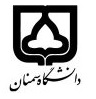                                                                 (کاربرگ طرح درس)                  تاریخ بهروز رسانی: 1400دانشکده     ............................                                                       نیمسال اول سال تحصیلی 1400-1401بودجهبندی درسمقطع: کارشناسیمقطع: کارشناسیمقطع: کارشناسیتعداد واحد: نظری2عملی...تعداد واحد: نظری2عملی...فارسی:حقوق اجتماعی و سیاسی در اسلامفارسی:حقوق اجتماعی و سیاسی در اسلامنام درسپیشنیازها و همنیازها: -پیشنیازها و همنیازها: -پیشنیازها و همنیازها: -پیشنیازها و همنیازها: -پیشنیازها و همنیازها: -لاتین:لاتین:نام درسشماره تلفن اتاق:  31532149-023شماره تلفن اتاق:  31532149-023شماره تلفن اتاق:  31532149-023شماره تلفن اتاق:  31532149-023مدرس: محمود ابراهیمی ورکیانیمدرس: محمود ابراهیمی ورکیانیمدرس: محمود ابراهیمی ورکیانیمدرس: محمود ابراهیمی ورکیانیمنزلگاه اینترنتی:منزلگاه اینترنتی:منزلگاه اینترنتی:منزلگاه اینترنتی:پست الکترونیکی: ebrahimi@semnan.ac.irپست الکترونیکی: ebrahimi@semnan.ac.irپست الکترونیکی: ebrahimi@semnan.ac.irپست الکترونیکی: ebrahimi@semnan.ac.irبرنامه تدریس در هفته و شماره کلاس: به صورت مجازیبرنامه تدریس در هفته و شماره کلاس: به صورت مجازیبرنامه تدریس در هفته و شماره کلاس: به صورت مجازیبرنامه تدریس در هفته و شماره کلاس: به صورت مجازیبرنامه تدریس در هفته و شماره کلاس: به صورت مجازیبرنامه تدریس در هفته و شماره کلاس: به صورت مجازیبرنامه تدریس در هفته و شماره کلاس: به صورت مجازیبرنامه تدریس در هفته و شماره کلاس: به صورت مجازیاهداف درس: آشنایی مختصر با حقوق اجتماعی و سیاسی در اسلام و پاسخگویی با شبهات اهداف درس: آشنایی مختصر با حقوق اجتماعی و سیاسی در اسلام و پاسخگویی با شبهات اهداف درس: آشنایی مختصر با حقوق اجتماعی و سیاسی در اسلام و پاسخگویی با شبهات اهداف درس: آشنایی مختصر با حقوق اجتماعی و سیاسی در اسلام و پاسخگویی با شبهات اهداف درس: آشنایی مختصر با حقوق اجتماعی و سیاسی در اسلام و پاسخگویی با شبهات اهداف درس: آشنایی مختصر با حقوق اجتماعی و سیاسی در اسلام و پاسخگویی با شبهات اهداف درس: آشنایی مختصر با حقوق اجتماعی و سیاسی در اسلام و پاسخگویی با شبهات اهداف درس: آشنایی مختصر با حقوق اجتماعی و سیاسی در اسلام و پاسخگویی با شبهات امکانات آموزشی مورد نیاز: ویدئو پروژکتور – تخته و ماژیک                                                                         امکانات آموزشی مورد نیاز: ویدئو پروژکتور – تخته و ماژیک                                                                         امکانات آموزشی مورد نیاز: ویدئو پروژکتور – تخته و ماژیک                                                                         امکانات آموزشی مورد نیاز: ویدئو پروژکتور – تخته و ماژیک                                                                         امکانات آموزشی مورد نیاز: ویدئو پروژکتور – تخته و ماژیک                                                                         امکانات آموزشی مورد نیاز: ویدئو پروژکتور – تخته و ماژیک                                                                         امکانات آموزشی مورد نیاز: ویدئو پروژکتور – تخته و ماژیک                                                                         امکانات آموزشی مورد نیاز: ویدئو پروژکتور – تخته و ماژیک                                                                         امتحان پایانترمامتحان میانترمارزشیابی مستمر(کوئیز)ارزشیابی مستمر(کوئیز)فعالیتهای کلاسی و آموزشیفعالیتهای کلاسی و آموزشینحوه ارزشیابینحوه ارزشیابی25 درصد5               5               520درصد : آموزش مجازی + مطلق نظم20درصد : آموزش مجازی + مطلق نظمدرصد نمرهدرصد نمرهکتاب حقوق اجتماعی و سیاسی در اسلام / دکتر حسین جوان آراستهکتاب حقوق اجتماعی و سیاسی در اسلام / دکتر حسین جوان آراستهکتاب حقوق اجتماعی و سیاسی در اسلام / دکتر حسین جوان آراستهکتاب حقوق اجتماعی و سیاسی در اسلام / دکتر حسین جوان آراستهکتاب حقوق اجتماعی و سیاسی در اسلام / دکتر حسین جوان آراستهکتاب حقوق اجتماعی و سیاسی در اسلام / دکتر حسین جوان آراستهمنابع و مآخذ درسمنابع و مآخذ درستوضیحاتمبحثشماره هفته آموزشیآشنایی با کلیات مباحث حقوقی و ضرورت آشنایی با علم حقوق 1رابطه انسان و حقوق / تبیین مفاهیم و کاربرد حقوق 2ویژگی های نظام حقوقی اسلام و تشریح اهداف و مبانی حقوق3حقوق طبیعی از نظر اسلام و توضیح حقوق فرد و جامعه و حل تعارض آن 4حق و تکلیف از دیدگاه اسلام 5تبیین جایگاه عدالت در نظام حقوقی اسلام6تبیین حقوق مدنی و اجتماعی در اسلام : حق حیات ( اعدام : مسائل حقوقی و پیامدهای آن)7حق امنیت : جایگاه و توضیح مصادیق 8تشریح آزادی اندیشه (تبیین ارتداد در اسلام : مسائل فقهی و جزایی)	9حقوق اقتصادی در اسلام10حقوق سیاسی در اسلام : اهمیت و ذکر مصادیق: حق حاکمیت 11حق نظارت و تشریح آزادی های سیاسی 12حقوق زن ، ساختار و مبانی 13تفاوت های حقوقی و تبیین فمنیسم (تاریخچه و نقد آن )14حقوق اقلیت ها و روابط بین الملل  15جمع بندی مباحث16